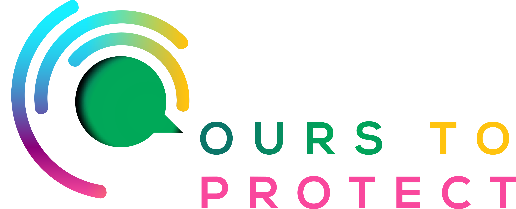 This week Ireland’s Classic Hits Radio looked at simple ways we can improve the Energy Efficiency of our home.Did you know…You can improve the insulation in your home by:1. Insulating between and over the floor joists to seal off living spaces below, in unfinished attic spaces.2. Insulating the attic access door3. Extending insulation into joist space to reduce air flows.4. Insulating all exterior walls5. Sealing around all windows and doors. The most common ways for heat to escape from your home are…..1. Cracks in Walls, Windows and Doors2. Poorly Insulated Windows3. Framed Walls4. Ceilings5. Exterior DoorsInvest in an SEAI assessment of your home to learn more about how to improve your energy efficiencywww.seai.ie – Sustainable Energy Authority of Ireland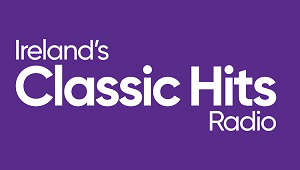 